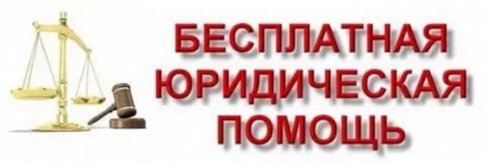 Оказание юридической помощи гражданам Российской Федерации бесплатно(ст. 26, Федеральный закон от 31.05.2002 № 63-ФЗ «Об адвокатской деятельности и адвокатуре в Российской Федерации»)1. Адвокаты оказывают юридическую помощь гражданам Российской Федерации бесплатно в соответствии с Федеральным законом "О бесплатной юридической помощи в Российской Федерации".2. Оплата труда адвокатов, оказывающих юридическую помощь гражданам Российской Федерации бесплатно в рамках государственной системы бесплатной юридической помощи, и компенсация их расходов являются расходным обязательством субъекта Российской Федерации.Право на получение бесплатной юридической помощи(ст. 2, Федеральный закон от 21.11.2011 № 324-ФЗ «О бесплатной юридической помощи в Российской Федерации»)1. Граждане имеют право на получение бесплатной юридической помощи в случаях и в порядке, которые предусмотрены настоящим Федеральным законом, другими федеральными законами и законами субъектов Российской Федерации.2. Бесплатная юридическая помощь иностранным гражданам и лицам без гражданства оказывается в случаях и в порядке, которые предусмотрены федеральными законами и международными договорами Российской Федерации.Виды бесплатной юридической помощи(ст. 6, Федеральный закон от 21.11.2011 № 324-ФЗ «О бесплатной юридической помощи в Российской Федерации»)1. Бесплатная юридическая помощь оказывается в виде:1) правового консультирования в устной и письменной форме;2) составления заявлений, жалоб, ходатайств и других документов правового характера;3) представления интересов гражданина в судах, государственных и муниципальных органах, организациях в случаях и в порядке, которые установлены настоящим Федеральным законом, другими федеральными законами и законами субъектов Российской Федерации.2. Бесплатная юридическая помощь может оказываться в иных не запрещенных законодательством Российской Федерации видах.
(ч. 2, ст. 20, Федеральный закон от 21.11.2011 №324-ФЗ «О бесплатной юридической помощи в Российской Федерации»)
2. Государственные юридические бюро и адвокаты, являющиеся участниками государственной системы бесплатной юридической помощи, осуществляют правовое консультирование в устной и письменной форме граждан, имеющих право на получение бесплатной юридической помощи в рамках государственной системы бесплатной юридической помощи, и составляют для них заявления, жалобы, ходатайства и другие документы правового характера в следующих случаях:1) заключение, изменение, расторжение, признание недействительными сделок с недвижимым имуществом, государственная регистрация прав на недвижимое имущество и сделок с ним (в случае, если квартира, жилой дом или их части являются единственным жилым помещением гражданина и его семьи);2) признание права на жилое помещение, предоставление жилого помещения по договору социального найма, договору найма специализированного жилого помещения, предназначенного для проживания детей-сирот и детей, оставшихся без попечения родителей, лиц из числа детей-сирот и детей, оставшихся без попечения родителей, расторжение и прекращение договора социального найма жилого помещения, выселение из жилого помещения (в случае, если квартира, жилой дом или их части являются единственным жилым помещением гражданина и его семьи), расторжение и прекращение договора найма специализированного жилого помещения, предназначенного для проживания детей-сирот и детей, оставшихся без попечения родителей, лиц из числа детей-сирот и детей, оставшихся без попечения родителей, выселение из указанного жилого помещения;3) признание и сохранение права собственности на земельный участок, права постоянного (бессрочного) пользования, а также права пожизненного наследуемого владения земельным участком (в случае, если на спорном земельном участке или его части находятся жилой дом или его часть, являющиеся единственным жилым помещением гражданина и его семьи);4) защита прав потребителей (в части предоставления коммунальных услуг);5) отказ работодателя в заключении трудового договора, нарушающий гарантии, установленные Трудовым кодексом Российской Федерации, восстановление на работе, взыскание заработка, в том числе за время вынужденного прогула, компенсации морального вреда, причиненного неправомерными действиями (бездействием) работодателя;6) признание гражданина безработным и установление пособия по безработице;7) возмещение вреда, причиненного смертью кормильца, увечьем или иным повреждением здоровья, связанным с трудовой деятельностью или с чрезвычайной ситуацией;8) предоставление мер социальной поддержки, оказание малоимущим гражданам государственной социальной помощи, предоставление субсидий на оплату жилого помещения и коммунальных услуг;9) назначение, перерасчет и взыскание страховых пенсий по старости, пенсий по инвалидности и по случаю потери кормильца, пособий по временной нетрудоспособности, беременности и родам, безработице, в связи с трудовым увечьем или профессиональным заболеванием, единовременного пособия при рождении ребенка, ежемесячного пособия по уходу за ребенком, социального пособия на погребение;10) установление и оспаривание отцовства (материнства), взыскание алиментов;10.1) установление усыновления, опеки или попечительства над детьми-сиротами и детьми, оставшимися без попечения родителей, заключение договора об осуществлении опеки или попечительства над такими детьми;10.2) защита прав и законных интересов детей-сирот и детей, оставшихся без попечения родителей, лиц из числа детей-сирот и детей, оставшихся без попечения родителей;11) реабилитация граждан, пострадавших от политических репрессий;12) ограничение дееспособности;13) обжалование нарушений прав и свобод граждан при оказании психиатрической помощи;14) медико-социальная экспертиза и реабилитация инвалидов;15) обжалование во внесудебном порядке актов органов государственной власти, органов местного самоуправления и должностных лиц;16) восстановление имущественных прав, личных неимущественных прав, нарушенных в результате чрезвычайной ситуации, возмещение ущерба, причиненного вследствие чрезвычайной ситуации.
(ч. 3, ст. 20, Федеральный закон от 21.11.2011 №324-ФЗ «О бесплатной юридической помощи в Российской Федерации»)
3. Государственные юридические бюро и адвокаты, являющиеся участниками государственной системы бесплатной юридической помощи, представляют в судах, государственных и муниципальных органах, организациях интересы граждан, имеющих право на получение бесплатной юридической помощи в рамках государственной системы бесплатной юридической помощи, если они являются:1) истцами и ответчиками при рассмотрении судами дел о:а) расторжении, признании недействительными сделок с недвижимым имуществом, о государственной регистрации прав на недвижимое имущество и сделок с ним и об отказе в государственной регистрации таких прав (в случае, если квартира, жилой дом или их части являются единственным жилым помещением гражданина и его семьи);б) признании права на жилое помещение, предоставлении жилого помещения по договору социального найма, договору найма специализированного жилого помещения, предназначенного для проживания детей-сирот и детей, оставшихся без попечения родителей, в том числе принятых на воспитание в семьи, лиц из числа детей-сирот и детей, оставшихся без попечения родителей, расторжении и прекращении договора социального найма жилого помещения, выселении из жилого помещения (в случае, если квартира, жилой дом или их части являются единственным жилым помещением гражданина и его семьи), расторжение и прекращение договора найма специализированного жилого помещения, предназначенного для проживания детей-сирот и детей, оставшихся без попечения родителей, лиц из числа детей-сирот и детей, оставшихся без попечения родителей, выселение из указанного жилого помещения;в) признании и сохранении права собственности на земельный участок, права постоянного бессрочного пользования, а также пожизненного наследуемого владения земельным участком (в случае, если на спорном земельном участке или его части находятся жилой дом или его часть, являющиеся единственным жилым помещением гражданина и его семьи);2) истцами (заявителями) при рассмотрении судами дел:а) о взыскании алиментов;б) о возмещении вреда, причиненного смертью кормильца, увечьем или иным повреждением здоровья, связанным с трудовой деятельностью или с чрезвычайной ситуацией;в) об установлении усыновления, опеки или попечительства в отношении детей-сирот и детей, оставшихся без попечения родителей, о заключении договора об осуществлении опеки или попечительства над такими детьми;г) об обеспечении мер государственной поддержки детям-инвалидам, детям-сиротам, детям, оставшимся без попечения родителей, лицам из числа детей-сирот и детей, оставшихся без попечения родителей;3) гражданами, в отношении которых судом рассматривается заявление о признании их недееспособными;4) гражданами, пострадавшими от политических репрессий, - по вопросам, связанным с реабилитацией;5) гражданами, в отношении которых судами рассматриваются дела о принудительной госпитализации в психиатрический стационар или продлении срока принудительной госпитализации в психиатрическом стационаре;6) гражданами, пострадавшими от чрезвычайной ситуации, - по вопросам, связанным с восстановлением имущественных прав, личных неимущественных прав, нарушенных в результате чрезвычайной ситуации, возмещением ущерба, причиненного вследствие чрезвычайной ситуации.4. Порядок, условия и организационно-правовое обеспечение реализации права на получение бесплатной юридической помощи гражданами, пострадавшими в результате чрезвычайной ситуации, в рамках государственной системы бесплатной юридической помощи регулируются настоящим Федеральным законом, федеральными законами и иными нормативными правовыми актами Российской Федерации, законами и иными нормативными правовыми актами субъектов Российской Федерации.В Краснокаменском филиале Краевого государственного автономного учреждения «Многофункциональный центр предоставления государственных и муниципальных услуг Забайкальского края» ведется приём адвокатами граждан, имеющих право на бесплатную юридическую помощь.Адрес: 674674, г.Краснокаменск, ул. Административная, дом 5.Горячая линия 8 (30245) 6-95-15;  эл. почта:  info@mfc-chitа.ruОфициальный сайт: http://www.mfc-chita.ru/krasnokamensk    График приема адвокатами граждан, имеющим право на бесплатную юридическую помощь в соответствии с законодательством о бесплатной юридической помощи публикуется ежемесячно  на официальном сайте Краснокаменского филиала КГАУ «МФЦ» во вкладке «Объявления» ЕЖЕМЕСЯЧНО с указанием номера телефона адвоката для предварительной записи.